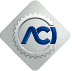 AUTOMOBILE CLUB  RIETIRELAZIONE DEL PRESIDENTEAL BUDGET ANNUALE 2016Egregi Consiglieri,il Bilancio di Previsione per l’esercizio 2016 è stato formulato conformemente al nuovo Regolamento di Amministrazione e contabilità approvato da questo C.D. il 23 settembre 2009, delibera n° 14.Il Budget annuale è formulato in termini economici di competenza dove l’unità elementare è il conto e raffigura in cifre il piano generale delle attività dell’Ente elaborato dal Direttore e deliberato su proposta dello stesso.Il budget annuale si compone di Budget Economico e Budget degli investimenti/dismissioni, costituiscono altresì allegati al budget annuale: la relazione del Presidente la relazione del Collegio dei Revisori dei Conti  e del Budget di Tesoreria. Il Budget economico è redatto in forma scalare in conformità all’allegato riportato nel Regolamento di contabilità ed amministrazione nel rispetto dello schema previsto dall’art.2425 del codice civile.In ottemperanza a quanto previsto dalla  Circolare del Mef .35 del 22.08.2013 , che prevede i criteri  e le modalità di predisposizione del budget economico delle Amministrazioni pubbliche in contabilità civilistica ai sensi del Decreto del MEF del 27.03.2013, in attuazione delle norme di cui al d.lgs. n. 91/2011 in tema di armonizzazione dei sistemi contabili degli enti pubblici, al budget annuale si allegano anche  i seguenti documenti:Budget economico annuale riclassificato secondo lo schema di cui al D.M. 27 marzo 2013Budget economico pluriennale per il triennio 2016-2018Piano degli indicatori e dei risultati attesi di bilancio Prospetto delle previsioni di spesa  complessiva per missioni e programmi, che non viene predisposto in quanto l’Ente non rientra tra quelli tenuti alle rilevazioni di cassa tramite il sistema Siope.L’Automobile Club Rieti, con delibera presidenziale n.5 del 20.12.2013 poi ratificata dal Cd con delibera n.1 del 04/03/2014, ha adottato  il “Regolamento per l’adeguamento ai principi generali di razionalizzazione e contenimento della spesa” redatto ai sensi dell’art.2 comma 2 bis DL 101/2013 convertito in legge n.125/2013,  in cui sono stati introdotti limiti di spesa che, nella predisposizione del Budget economico 2016, vengono rispettati: Il Margine Operativo Lordo  e pari ad € 30.600,00 superiore a quanto stabilito dall’art.4  del regolamento.Il totale delle previsione dei costi  classificati nelle voci B6, B7 e B8 è pari ad € 233.800,00 di cui 21.800,00 non sono riconducibili alla produzione di beni ed alla prestazione di servizi, questi ultimi subiscono una  riduzione di € 25.045,72   rispetto al 2010 superiore al 10% previsto dall’art. 5 del Regolamento;Le spese relative a studi e consulenze, mostre, convegni e rappresentanza, nonché quelle per l’acquisto noleggio e impiego di autovetture, le spese per missioni o trasferte e le spese per la formazione del personale, sono ridotte, rispetto al 2010 di una percentuale superiore al 50% (art.6 comma 1)Le spese per manifestazione sportiva per avendo avuto un incremento rispetto al 2010 sono completamente coperte dai  ricavi derivanti dai contributi da parte di Enti, dalle  iscrizioni e dalle entrate della lotteria e dei contributi volontari).Non sono previste spese per erogazioni di contributi.La riduzione delle spese per il personale  B9 è ben superiore al 10% delle spese sostenute nel 2010.BUDGET ECONOMICODalla tabella che segue si evidenzia un utile d'esercizio per l'anno 2016 pari a € 15.000,00.Il risultato operativo lordo della gestione caratteristica, determinato dalla differenza tra ricavi e costi della produzione, è pari ad € 29.100,00 con una lieve riduzione rispetto al 2015, mentre il margine operativo Lordo dato dalla differenza tra i ricavi e i costi della produzione al netto degli ammortamenti, delle svalutazioni e degli accantonamenti è pari a 30.600,000  rispettando quanto previsto dal Regolamento di contenimento e razionalizzazione della spesa adottato dall’Ente.Le previsioni per l’anno 2016 sono state formulate sulla base dei dati desunti  dalle rilevazioni contabili  a tutto il 30 settembre 2015, nonché dal consuntivo 2014 predisponendo un Budget ispirato, oltre ai principi di economicità ed efficienza, anche al principio della prudenza nella valutazione delle reali risorse dell'Ente  e nel rispetto dell'equilibrio tra costi e ricavi.Tab.1Andiamo ora ad analizzare i valori riportati in Tab. 1.A- VALORE DELLA PRODUZIONE1) Ricavi delle vendite e delle prestazioni.All’interno di questa voce troviamo tutte le entrate derivanti da vendite e prestazioni di servizi che conseguono alla gestione caratteristica dell’Ente, tra le entrate  più significative si evidenziano:  quote sociali, proventi per manifestazioni sportive e proventi per riscossione tasse di circolazione.Lo stanziamento dei ricavi per quote sociali non subisce variazioni rispetto al 2015,  in quanto, la previsione di un decremento del parco associativo a causa della chiusura di due delegazioni verrà contrastata dalla probabile riapertura della delegazione di Osteria Nuova  e dagli effetti positivi di una importante convenzione con l’Avis provinciale che consta  più di 2000 associati.I proventi per manifestazione sportiva rispecchiano la previsione del 2015 pari a € 70.000,00 in quanto si basano  su una  previsione prudente del numero delle iscrizioni e del consueto  contributo assicurato dalla Fondazione Varrone.  Come ogni anno in sede di redazione del budget i costi ed i ricavi della manifestazione sportiva sono previsti in pareggio. 5) Altri ricavi e proventi.All’interno di questa voce sono ricomprese tutte quelle entrate che conseguono alla gestione accessoria dell’Ente, tra le entrate più significative si evidenziano:  Si prevedono, per la realizzazione della manifestazione sportiva Rieti Terminillo, Contributi da parte del Comune, della Cariri e della Camera di Commercio di Rieti, per un totale di € 15.000,00, minore rispetto al 2015 per i vincoli di bilancio nell’erogazione di contributi a cui sono soggetti gli Enti Locali.I proventi da subaffitti di immobili non subiscono variazioni, mentre quelli per l’utilizzo marchio subiscono una lieve riduzione di € 1.500,00 dovuta alla chiusura di due delegazioni in parte compensata dalla previsione di riaprirne un’altra sempre nella zona di Osteria Nuova. Nel sottoconto “Provvigioni attive” della  Sara assicurazioni si prevede  una diminuzione di € 1.000,00 a causa del persistere del trend negativo nel settore assicurativo.I proventi per Pubblicità, volti a sopperire le minori previsioni di contributi da parte degli Enti locali, subiscono solo una lieve  variazione rispetto al 2015 e si attestano ad € 15.000,00.Vista l’esperienza, non pienamente soddisfacente, dell’edizione 2015 della lotteria Carotti , si è preferito porre nel budget stanziamenti minori rispetto a quelli dell’anno precedente nei sottoconti Proventi Lotteria e Contributi Volontari per manifestazione sportiva, che in totale subiscono un decremento di € 26.000,00.B- COSTI DELLA PRODUZIONE6) Acquisti di materie prime, sussidiarie, di consumo e di merci.In tale voce rientrano anche  i materiali di consumo, che nel nostro budget sono rappresentate dalle uscite per cancelleria e stampati. 7) Spese per prestazioni di servizi.Nella voce B7 sono state  indicate le uscite relative all’acquisizione di servizi connessi all’attività ordinaria dell’ Ente. Si elencano le voci più significative:In generale tutti i costi della produzione sono rimasti invariati, in quanto relativi a spese ordinarie già fortemente contratte negli anni precedenti. I costi per l’organizzazione della manifestazione sportiva subiscono una diminuzione € 30.000,00, dovuta principalmente alla continua ottimizzazione dei costi per la realizzazione della manifestazione nonché alla riduzione dei costi di gestione organizzazione della Lotteria e della raccolta di contributi volontari . Si  precisa che  tutti i costi  della manifestazione sportiva  sono coperti dalle corrispondenti  voci di ricavi ( Proventi manifestazione sportiva , contributi Enti, Proventi lotteria, pubblicità..),  e pertanto non andranno ad incidere sul risultato economico dell’Ente.8) Spese per godimento di beni di terzi.Comprende tutti i corrispettivi pagati dall’Ente per il godimento di beni materiali, quali fitto locali e suoi oneri accessori, nonché il noleggio della fotocopiatrice. Parte della locazione passiva trova contropartita, tra o ricavi, nella voce B5 “ Subaffitti di immobili” per la somma di € 16.500,00 per subaffitto dei locali della delegazione di sede alla società An service.9) Costi del personale.In tale voce confluiscono tutti i costi che l’Ente sostiene  per l’unica dipendente e il per il trattamento accessorio al Direttore  più i relativi oneri , anticipati dall'Aci ma a carico dell'Automobile Club. Non ci sono variazioni rispetto alle previsioni 201510) Ammortamenti e svalutazioni.In tale voce confluiscono tutte le quote di ammortamento calcolate sulle immobilizzazioni materiali ed immateriali che concorrono alla determinazione del reddito d’esercizio. 14) Oneri diversi di gestione.La voce B14 costituisce una voce residuale nella quale confluiscono tutti i costi  e gli oneri della produzione diversi da quelli iscritti nelle voci precedenti, purchè inerenti alla gestione ordinaria, rientrano in tale voci: le sopravvenienze passive, le imposte indirette, tasse e contributi e costi ed oneri diversi di natura non finanziaria, le spese di rappresentanza e le aliquote socialiC- PROVENTI E ONERI  FINANZIARI16) Altri proventi finanziari.In tale voce vanno ricompresi tutti i proventi finanziari.17) Interessi e altri oneri finanziari.In tale voce vanno ricompresi gli oneri finanziari, in particolare gli interessi passivi ed oneri di affidamento generati dall'anticipazione bancaria necessaria al risanamento della situazione debitoria dell'Ente.  Nel 2016 è prevista una diminuzione dei costi di affidamento per la diminuzione dell’anticipazione bancaria.20)Proventi Straordinari.In tale voce vanno ricompresi i proventi contabilizzate dall’Ente  in relazione ad eventi straordinari.21)Oneri Straordinari.22)Imposte sul reddito d’esercizioIn tale voce vanno ricomprese le imposte sul reddito d’esercizio: Ires ed Irap.BUDGET DEGLI INVESTIMENTI / DISMISSIONIPassiamo ora ad analizzare il Budget degli investimenti/dismissioni redatto in conformità al nuovo Regolamento di Amministrazione e Contabilità contiene l’indicazione degli investimenti/dismissioni che si prevede di effettuare nell’esercizio cui il budget si riferisce. I valori indicati sono riferiti ad eventuali software da integrare o aggiornare, all’acquisto del protocollo elettronico, e ad attrezzature e  macchine elettroniche da dovere sostituire .  BUDGET DI TESORERIANella valorizzazione del Budget di Tesoreria si è tenuto presente dei flussi in entrata e in uscita della gestione economica, patrimoniale finanziaria  prevista per il 2016 , tenendo conto, oltre che della gestione finanziaria di competenza 2016, anche delle entrate e delle uscite riferite a ricavi e costi relativi ad anni passati che troveranno manifestazione finanziaria nel 2016.La gestione finanziaria positiva di competenza del 2016 andrà a risanare parzialmente l'indebitamento che l'Ente ha accumulato nel corso degli anni .PIANTA ORGANICA  AL 30/06/2015        Tab. 4La su esposta pianta organica, riferita al personale al 30/06/2014, è stata rideterminata a settembre 2012 nel rispetto delle disposizioni in materia di riduzione dei costi del personale.*********Le previsioni contenute nel Budget 2016 e nel Budget pluriennale che seguirà, rispecchiano la volontà dell’Ente di porre in essere una gestione ispirata ai principi dell’efficienza e dell’economicità, volta a garantire  un equilibrio sia economico che finanziario ed  a perseguire il progetto di risanamento del deficit patrimoniale dell’Ente. Come evidenziato nel Budget pluriennale l’Automobile Club Rieti, grazie alla  ristrutturazione avvenuta negli anni passati,  ha raggiunto una stabilizzazione  dei ricavi e dei costi , sui quali non è più possibile, data la struttura e le limitate risorse, intervenite ulteriormente.Di seguito viene riportato il piano di risanamento quinquennale 2016-2020:PIANO DI RISANAMENTO PLURIENNALE 2015-2019Il deficit patrimoniale dell'Automobile Club  previsto al 31/12/2015, è pari ad     € - 909.626.43 ( € 924.626,43 deficit al 31/12/2014 – 15.000,00 ultile previsto al 31/12/2015) .Sezione analitica:La tabella dimostrativa del riassorbimento del deficit patrimoniale, che segue, si compone di due parti, una dedicata all'illustrazione del riassorbimento del deficit patrimoniale che si intende attuare nell'anno di budget 2016 e l'altra dedicata all'indicazione degli interventi pianificati a riduzione del deficit patrimoniale nei quattro esercizi successivi.Relativamente all'anno  2016, la descrizione analitica degli interventi previsti  a riduzione del deficit patrimoniale trova esposizione nella presente Relazione  a commento del budget economico.  TABELLA DIMOSTRATIVA DI RIASSORBIMENTO DEL DEFICIT PATRIMONIALEBUDGET ANNO 2016Anni successiviLa previsione dell’utile da destinare alla copertura del deficit è ispirata dai principi della veridicità e della prudenza.IL BUDGET PLURIENNALEAi sensi del Decreto del Ministero dell’Economia e delle Finanze del 27 marzo 2013, l’Ente ha provveduto ad elaborare il budget pluriennale per il triennio 2016-2018.Tale budget è stato redatto sulla base dei programmi e delle attività che si prevede di realizzare nel triennio. Ai sensi del predetto decreto ministeriale, la struttura del documento è conforme a quella del budget annuale riclassificato, di cui all’allegato 2 i cui dati della prima annualità coincidono con quelli del budget annuale 2016.Analizzando l’andamento nel triennio è chiaro che è minima la possibilità per l’Ente di ridurre ulteriormente i costi di gestione e di intervenire in modo decisivo sui ricavi,  pertanto non si ritiene di apportare variazione  significative alle previsioni per il 2017 e 2018, si evidenzia un lieve incremento nel 2018 dovuto  a minori costi finanziari.I costi ed i ricavi della manifestazione sportiva, che hanno un peso rilevante nel bilancio dell’Ente, vengono previsti prudentemente in pareggio, essendo quest’ultimo la  condizione necessaria per la sua realizzazione. Gli  oneri finanziari subiscono nel 2018 un decremento di € 1.000,00 in quanto si prevede una diminuzione dell’anticipazione bancaria.Pertanto il risultato d’esercizio previsto è di € 15.000,00 nel 2016 e nel 2017, e  pari ad € 16.000,00 nel 2018. PIANO DEGLI INDICATORI E DEI RISULTATI DI BILANCIOIn ottemperanza a quanto previsto dalla  Circolare del Mef .35 del 22.08.2013 , l’Ente, nell’ambito della predisposizione del budget annuale, espone anche il “Piano degli indicatori e dei risultati attesi di bilancio” al fine di illustrare gli obiettivi di impiego delle risorse e i risultati che intende conseguire.I progetti istituzionali, quali l’associazionismo e l’educazione stradale, sono alla base dell’attività dell’Ente. Nel 2016 obiettivo primario dell’Ente sarà, la riapertura della delegazione di Osteria Nuova, chiusa nel corso del 2015, in modo da contrastare l’inevitabile perdita di base associativa. Il mantenimento del parco associativo sarà assicurato anche da un’importante convenzione siglata con l’Avis Provinciale di Rieti,  associazione che annovera  più di 2000 iscritti, e che si prevede possa portare all’Ac  nuovi associati.Anche nel 2016, grazie alla collaborazione con la Sara Assicurazione e con Aci Rete, si punterà al miglioramento della qualità delle tessere sociali vendute e alla promozione dei Contratti On Line che hanno il fine della fidelizzazione del socio. I progetti rivolti alla sicurezza e alla educazione stradale avranno, anche nel 2016, un ruolo rilevante nell’attività dell’Ente che, grazie alle sinergie con le istituzioni scolastiche e  con altre associazioni ed Enti , riaffermerà la propria presenza sul territorio provinciale anche attraverso la divulgazione di importanti contenuti sulla sicurezza stradale. Dopo il successo ottenuto dall’ultima edizione, l’Automobile Club, anche per il 2016 ha tra i sui principali progetti la realizzazione della 54^ Rieti – Terminillo, manifestazione che pone la città di Rieti sotto i riflettori internazionali evidenziando le elevate capacità organizzative dell’Ente nonostante le limitate risorse a disposizione. Quanto precede viene esposto in tabelle di sintesi, riportate nell’allegato 3, che illustrano, dapprima, il piano degli obiettivi per attività con suddivisione dei costi della produzione, poi, il piano dei progetti eventualmente attivatati a livello locale, infine, l’insieme degli indicatori utilizzati per la misurazione degli obiettivi con evidenza della percentuale di conseguimento dei target fissati. Per quanto sopra illustrato si propone l’approvazione del  Budget Annuale  per l’esercizio 2016 comprensivo di tutti i suoi allegati.Rieti, 30 ottobre 2015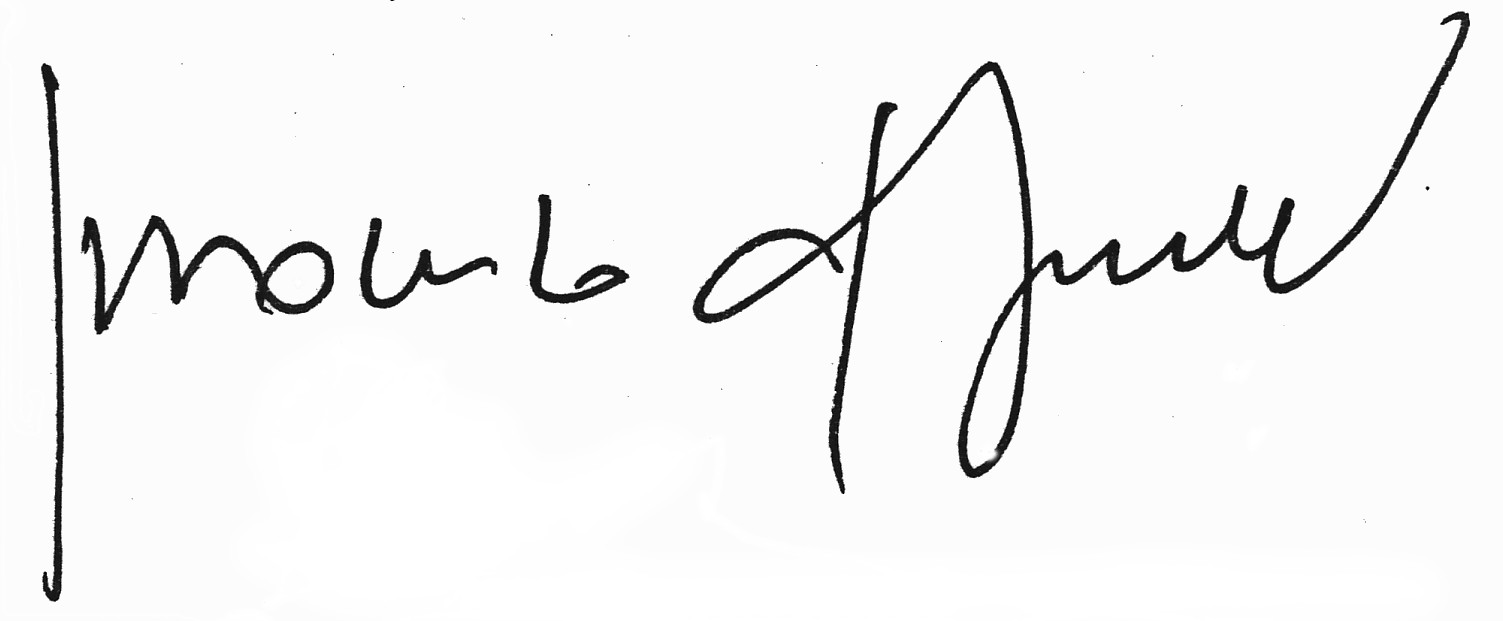 								 IL PRESIDENTE							  	          Avv. Innocenzo de Sanctis Deficit patrimoniale previsto al 31/12/2015       P         A€ - 909.626,43+ Utile  previsto per l'esercizio 2016€ 15.000,00= Deficit patrimoniale presunto al 31/12/2016€ - 894.626,43ANNIUTILE PREVISTOIniziative di risanamento e effetti sul conto economicoDeficit patrimoniale residuo201715.000,00Mantenimento/incremento       PARCO   ASSOCIATIVOOTTIMIZZAZIONE COSTI DI GESTIONEAPERTURA NUOVE DELEGAZIONI€ -879.626.43201816.000,00Mantenimento/incremento PARCO ASSOCIATIVOOTTIMIZZAZIONE COSTI DI GESTIONEAPERTURA NUOVE DELEGAZIONI€ -863.626,43201916.000,00Mantenimento/incremento PARCO ASSOCIATIVOOTTIMIZZAZIONE COSTI DI GESTIONEAPERTURA NUOVE DELEGAZIONI€ -847.626.43202016.000,00Mantenimento/incremento PARCO ASSOCIATIVOOTTIMIZZAZIONE COSTI DI GESTIONEAPERTURA NUOVE DELEGAZIONI€ -831.626.43